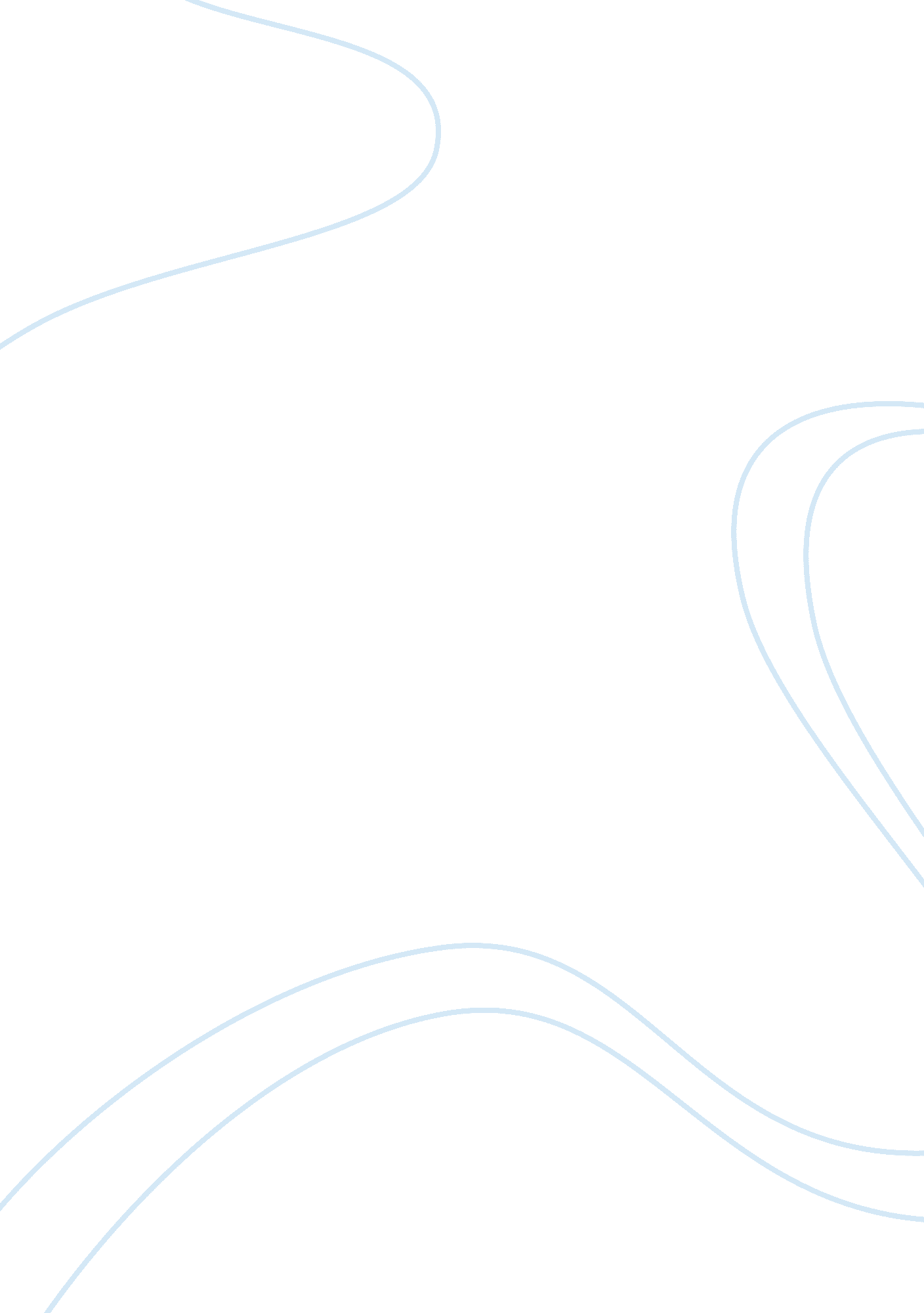 Dream to be a doctorHealth & Medicine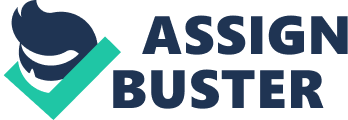 I know that becoming a medical doctor is my destiny because I am talented enough to succeed in this vocation. My SAT’s prove my assertions. I received 2210 on my SAT. On my SAT II, I received a 760 in Chemistry, 750 in Biology, and 800 in Math II. My GPA was 4. 0, with a top 10% ranking in my class. 
My unique qualifications are my three years experience working in medical institutions. I spent time at Cornell Medical School and Memorial Sloan-Kettering Cancer Center. At Memorial Sloan-Kettering Cancer Center, I grew passionate about oncology. Interacting with the patients was very personally fulfilling. I have always been attracted to the learning about medicinal issues, but finally interacting with them made me more determined to become a medical doctor. 
I also have talents to balance out the stresses of medical school. One of my talents is playing the piano. Anytime I am stressed, I can lose myself in the music. After playing for a short time, I can refocus on my studies or any other problem in my life. 
I feel all of the qualities mentioned above qualify me to become a medical doctor. 